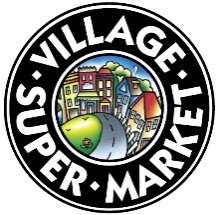 Greek immigrants Nick and Perry Sumas opened the first Village Supermarket in 1937. Just under 10 years later the brothers joined Wakefern, becoming one of the cooperative’s earliest members. As the Sumas family grew, so too did their business. Today, the publicly traded company, including Nick’s sons James and Robert, and Perry’s sons William and John, and their children and extended family, operate 29 ShopRite supermarkets located in northern, central and southern New Jersey, Maryland and Pennsylvania. We are currently looking to fill several part time overnight Grocery Night Crew Clerk positions in our Hillsborough, NJ ShopRite location.  We are looking for candidates that are flexible and able to work the 10pm – 6am shift roughly 3 nights a week.The purpose of this position is to maintain a high level of customer service while safely and efficiently unloading and processing the delivery in the Grocery Department; to maintain a neat, clean and visually appealing department and to perform other tasks as required in an efficient and safe manner, within Company policy. The essential job functions of this position include, but are not limited to, the following:Ability to stand/walk for the duration of a scheduled shift.Ability to stand, bend, twist, reach, push, pull and regularly lift 25 lbs., & occasionally lift 50 lbs. Ability to work with a wide variety of fresh, dried and/or processed products, spices and powdered substances without negative allergic consequences; tolerate moderate amounts of dust and chemical agents during routine housekeeping duties.The job responsibilities of this position include, but are not limited to, the following:Maintain a clean, neat, organized and safe work environment.  Maintain Department sanitation and QA standards, including sweeping, mopping, removing cardboard and refuse as needed, and being able to operate a baler or compactor.Utilize CGO to maintain and order merchandise to keep product in stock, including using handheld terminal.Follow approved procedures for receiving, code dating, preparing, storing, and price marking, arranging, and restocking products to ensure quality, accuracy and product rotation and protection.Unload and secure received product in appropriate storage areas using power or hand jack, carts, uboats or bossies as needed.Block and face all products in accordance to company policy or as assigned. Ensure that featured sale merchandise is attractively signed to stimulate sales. Handle all product not worked to the shelf according to Department standards.Follow company procedure for reclamation, disposal of cardboard, and plastic.Handle damaged or return-to-stock products according to company policy, with priority attention given to 	refrigerated, perishable items, and sell by date.Check refrigeration equipment for proper performance regularly; report any failure immediately (where applicable).Must be knowledgeable in the various types of products carried in the store.Perform other duties as assigned.